IT ESSENTIALS Chapter 7
Fundamental Printer Scanners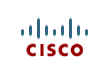  V 4.17.0What is a printer?What is a scanner?Why does an understanding of operation help a technician?7.1What questions could a customer ask a technician to do for them?7.1.1What three types of printers are common in today’s use?What are characteristics that every technician should know before recommending a printer?How is speed measured?How is quality measured?What options are considered when looking at reliability?What factors should be considered when looking at total cost of ownership?7.1.2List and briefly describe the interfaces that a technician can connect a pc and a printer.7.1.3List the 6 steps involved in the LaserJet printing cycleDescribe the process of the LaserJet printing cycleBefore working on any LaserJet printer, what should a technician always do?7.1.4Describe an impact printer and list examplesList advantages and disadvantages for impact printers7.1.5Describe the inkjet printer processDescribe the thermal inkjet nozzleDescribe the piezoelectric inkjet nozzle7.1.6Describe the solid-ink printer process7.1.7Describe the thermal printer processDescribe the dye-sublimation printer process7.2What is available on the manufacturer CD that comes with a purchased printer?7.2.1List the steps in the installation process of printers7.2.2What are the two ways to setup a printer?Why do you not plug a printer into a UPS?7.2.3What is a driver?Where can you find drivers?What is firmware?Why would a technician want to add memory to a printer?7.2.4List some common configurations that may be set up on a printer.7.2.5What tools are available to optimize performance?7.2.6What should a technician always do after installing a printer?7.2.7What must all computers who share a printer have?7.3List the different types of scanners7.3.1What file type do most scanners use?7.3.2What does the term all-in-one device entail?7.3.3Describe how a flatbed scanner works and list an example of its use.7.3.4List advantages of having a handheld scanner, Example of its use7.3.5Describe how a drum scanner works and list an example of its use.7.4List steps of installation of a scanner7.4.1How are scanners powered?7.4.2How does a technician install the drivers for a scanner?7.4.3List some common configurations that may be set up on a scanner.What does calibration mean with a scanner?7.5What is the definition of preventive maintenance?7.5.1Where can the maintenance schedule of a printer be found?7.5.2What is the most importance preventive maintenance task for a scanner?7.6With a scanner or printer, a technician must be able to determine what when troubleshooting?